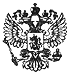 ЗАКОНОДАТЕЛЬНОЕ СОБРАНИЕ САНКТ-ПЕТЕРБУРГАЗАКОН САНКТ-ПЕТЕРБУРГА ОТ 19 ФЕВРАЛЯ 2014 Г. N 46-13 "ОБ ОХРАНЕ ЗДОРОВЬЯ ГРАЖДАН В САНКТ-ПЕТЕРБУРГЕ ОТ ВОЗДЕЙСТВИЯ ОКРУЖАЮЩЕГО ТАБАЧНОГО ДЫМА И ПОСЛЕДСТВИЙ ПОТРЕБЛЕНИЯ ТАБАКА" (ПРИНЯТ ЗАКОНОДАТЕЛЬНЫМ СОБРАНИЕМ САНКТ-ПЕТЕРБУРГА 29 ЯНВАРЯ 2014 ГОДА)Закон Санкт-Петербурга от 19 февраля 2014 г. N 46-13"Об охране здоровья граждан в Санкт-Петербурге от воздействия окружающего табачного дыма и последствий потребления табака"(Принят Законодательным Собранием Санкт-Петербурга 29 января 2014 года)Статья 1. Предмет правового регулирования настоящего Закона Санкт-ПетербургаНастоящий Закон Санкт-Петербурга в соответствии сФедеральным законом "Об охране здоровья граждан от воздействия окружающего табачного дыма и последствий потребления табака" регулирует отношения, связанные с охраной здоровья граждан в Санкт-Петербурге от воздействия окружающего табачного дыма и последствий потребления табака.Статья 2. Основные понятия и термины, используемые в настоящем Законе Санкт-ПетербургаДля целей настоящего Закона Санкт-Петербурга используются основные понятия и термины, применяемые в том значении, в каком они определены федеральным законодательством.Статья 3. Ограничение курения табака в некоторых общественных местах и помещениях в Санкт-ПетербургеДля предотвращения воздействия окружающего табачного дыма на здоровье граждан в Санкт-Петербурге в дополнение к мерам по запрету курения табака, установленным федеральным законодательством, запрещается курение табака в помещениях вспомогательного использования коммунальных квартир и общежитий.Статья 4. Просвещение населения Санкт-Петербурга и информирование его о воздействии окружающего табачного дыма и последствиях потребления табака1. Исполнительными органами государственной власти Санкт-Петербурга осуществляется информирование населения Санкт-Петербурга о воздействии окружающего табачного дыма и последствиях потребления табака, в том числе посредством проведения информационных кампаний в средствах массовой информации, использования информационно-телекоммуникационной сети "Интернет", а также "горячих линий", способствующих прекращению потребления табака и лечению табачной зависимости.2. Материалы, подготовленные исполнительными органами государственной власти Санкт-Петербурга для информирования населения Санкт-Петербурга о воздействии окружающего табачного дыма и последствиях потребления табака на территории Санкт-Петербурга, подлежат согласованию с федеральным органом исполнительной власти, осуществляющим функции по выработке и реализации государственной политики и нормативно-правовому регулированию в сфере здравоохранения, в установленном им порядке.Статья 5. Мониторинг и оценка эффективности реализации мероприятий, направленных на предотвращение воздействия окружающего табачного дыма и сокращение потребления табакаИсполнительные органы государственной власти Санкт-Петербурга участвуют в проведении мониторинга и оценке эффективности реализации мероприятий, направленных на предотвращение воздействия окружающего табачного дыма и сокращение потребления табака, на основании соглашений о мониторинге и об оценке эффективности реализации указанных мероприятий с федеральным органом исполнительной власти, осуществляющим функции по выработке и реализации государственной политики и нормативно-правовому регулированию в сфере здравоохранения.Статья 6. Координация деятельности исполнительных органов государственной власти Санкт-Петербурга в сфере охраны здоровья граждан от воздействия окружающего табачного дыма и последствий потребления табакаВ порядке, установленном Правительством Санкт-Петербурга, предусматривается создание координационного совета в целях координации деятельности исполнительных органов государственной власти Санкт-Петербурга, субъектов государственной системы здравоохранения Санкт-Петербурга и частной системы здравоохранения на территории Санкт-Петербурга, а также организации и осуществления контроля в сфере охраны здоровья граждан от воздействия окружающего табачного дыма и последствий потребления табака.Статья 7. Государственная поддержка социально ориентированных некоммерческих организаций, осуществляющих деятельность в сфере охраны здоровья граждан в Санкт-Петербурге от воздействия окружающего табачного дыма и последствий потребления табакаВ Санкт-Петербурге осуществляется поддержка социально ориентированных некоммерческих организаций, осуществляющих деятельность в сфере охраны здоровья граждан в Санкт-Петербурге от воздействия окружающего табачного дыма и последствий потребления табака, при условии осуществления ими деятельности на территории Санкт-Петербурга, в порядке, предусмотренном ЗакономСанкт-Петербурга от 23 марта 2011 года N 153-41 "О поддержке социально ориентированных некоммерческих организаций в Санкт-Петербурге".Статья 8. Внесение изменений в Закон Санкт-Петербурга "О внесении изменений в Закон Санкт-Петербурга "Об основах организации охраны здоровья граждан в Санкт-Петербурге" и Закон Санкт-Петербурга "Об организации местного самоуправления в Санкт-Петербурге"Внести в пункт 3 статьи 1 Закона Санкт-Петербурга от 26 июня 2013 года N 446-80 "О внесении изменений в Закон Санкт-Петербурга "Об основах организации охраны здоровья граждан в Санкт-Петербурге" и Закон Санкт-Петербурга "Об организации местного самоуправления в Санкт-Петербурге" следующие изменения:1) абзац третий после слов "реализация мероприятий" дополнить словами "и целевых программ Санкт-Петербурга";2) в абзаце седьмом слово "информирование" заменить словами "установление порядка информирования",3) дополнить абзацем двенадцатым следующего содержания:"10) образование координационных и совещательных органов по вопросам охраны здоровья граждан от воздействия окружающего табачного дыма и последствий потребления табака.".Статья 9. Вступление в силу настоящего Закона Санкт-ПетербургаНастоящий Закон Санкт-Петербурга вступает в силу через 10 дней после дня его официального опубликования.Санкт-Петербург19 февраля 2014 годаN 46-13Губернатор Санкт-ПетербургаГ. С Полтавченко